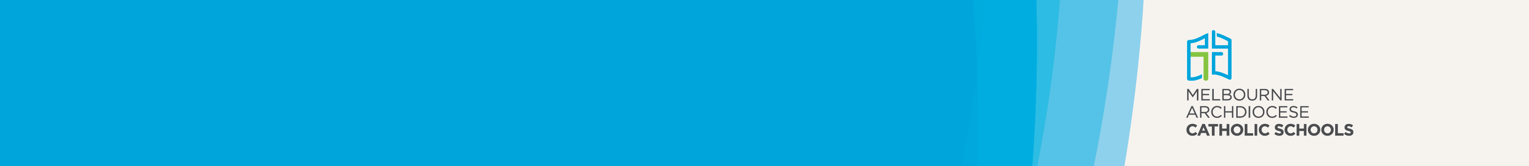 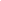 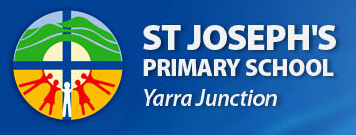 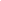 This form is updated as required to reflect details of medication to be administered at school and should be read in association with the student’s Medical Management Plan.Student DetailsMedication(s) to be administered at schoolMedication taken / to be stored at the schoolIndicate if there are any specific storage instructions for any medication:Ensure that medication taken to the school is in its original package with original labels. Please note School staff will seek emergency medical assistance if concerned about a student’s condition following medication.Please outline the reasons the administration of medication is required. This should be supported by a Medical Management Plan for ongoing medical conditions or letter from the child’s treating health practitioner:Privacy StatementWe collect personal and health information to plan for and support the health care needs of our students. Information collected will be used and disclosed in accordance with [insert school name] published Privacy Policy.Authorisation to administer medication in accordance with this formName of authorised parent/guardian/carer:Name of StudentDate of BirthDate of Medical Management PlanMedicAlert Number (if applicable)Date for Medication Authority Form Name of MedicationDosage (amount)Time/s to be takenHow is it to be taken? (e.g. oral/topical/ injection)Dates to be administeredSupervision required?Start:	End:	OR☐ Ongoing medication☐ No student self-managing☐ Yes☐ remind☐ observe☐ assist☐ administerStart:End:☐  Ongoing 
Medication☐  No Student Self-managing☐  Yes☐  Remind☐  Observe☐  Assist☐  AdministerStart:End:☐  Ongoing 
Medication☐  No Student Self-managing☐  Yes☐  Remind☐  Observe☐  Assist☐  AdministerParent NameParent NameSignatureSignatureDateDateHealth practitioner namePractice NameContact detailsTelephoneEmailAHPRA RegistrationPatient URL Number Date